1.Subject of these Test Guidelines2.Material Required2.12.22.32.42.53.Method of Examination3.1Number of Growing CyclesThe minimum duration of tests should normally be two independent growing cycles.The two independent growing cycles may be observed from a single planting, examined in two separate growing cycles.The growing cycle is considered to be the duration of a single growing season, beginning with bud burst (flowering and/or vegetative), flowering and fruit harvest and concluding when the following dormant period ends with the swelling of new season buds.The testing of a variety may be concluded when the competent authority can determine with certainty the outcome of the test.3.2Testing PlaceTests are normally conducted at one place.  In the case of tests conducted at more than one place, guidance is provided in TGP/9 “Examining Distinctness”. 3.3Conditions for Conducting the ExaminationThe tests should be carried out under conditions ensuring satisfactory growth for the expression of the relevant characteristics of the variety and for the conduct of the examination.Because daylight varies, color determinations made against a color chart should be made either in a suitable cabinet providing artificial daylight or in the middle of the day in a room without direct sunlight.  The spectral distribution of the illuminant for artificial daylight should conform with the CIE Standard of Preferred Daylight D 6500 and should fall within the tolerances set out in the British Standard 950, Part I.  These determinations should be made with the plant part placed against a white background.  The color chart and version used should be specified in the variety description.3.4Test Design3.4.13.5Additional TestsAdditional tests, for examining relevant characteristics, may be established.4.Assessment of Distinctness, Uniformity and Stability4.1Distinctness 4.1.1General RecommendationsIt is of particular importance for users of these Test Guidelines to consult the General Introduction prior to making decisions regarding distinctness.  However, the following points are provided for elaboration or emphasis in these Test Guidelines. 4.1.2Consistent DifferencesThe differences observed between varieties may be so clear that more than one growing cycle is not necessary.  In addition, in some circumstances, the influence of the environment is not such that more than a single growing cycle is required to provide assurance that the differences observed between varieties are sufficiently consistent.  One means of ensuring that a difference in a characteristic, observed in a growing trial, is sufficiently consistent is to examine the characteristic in at least two independent growing cycles.4.1.3Clear DifferencesDetermining whether a difference between two varieties is clear depends on many factors, and should consider, in particular, the type of expression of the characteristic being examined, i.e. whether it is expressed in a qualitative, quantitative, or pseudo-qualitative manner.  Therefore, it is important that users of these Test Guidelines are familiar with the recommendations contained in the General Introduction prior to making decisions regarding distinctness.4.1.44.1.5Method of Observation The recommended method of observing the characteristic for the purposes of distinctness is indicated by the following key in the Table of Characteristics (see document TGP/9 “Examining Distinctness”, Section 4 “Observation of characteristics”):Type of observation:  visual (V) or measurement (M)“Visual” observation (V) is an observation made on the basis of the expert’s judgment.  For the purposes of this document, “visual” observation refers to the sensory observations of the experts and, therefore, also includes smell, taste and touch.  Visual observation includes observations where the expert uses reference points (e.g. diagrams, example varieties, side-by-side comparison) or non-linear charts (e.g. color charts).  Measurement (M) is an objective observation against a calibrated, linear scale e.g. using a ruler, weighing scales, colorimeter, dates, counts, etc.In cases where more than one method of observing the characteristic is indicated in the Table of Characteristics (e.g. VG/MG), guidance on selecting an appropriate method is provided in document TGP/9, Section 4.2.4.2Uniformity4.2.1It is of particular importance for users of these Test Guidelines to consult the General Introduction prior to making decisions regarding uniformity.  However, the following points are provided for elaboration or emphasis in these Test Guidelines: 4.2.34.3Stability4.3.1In practice, it is not usual to perform tests of stability that produce results as certain as those of the testing of distinctness and uniformity.  However, experience has demonstrated that, for many types of variety, when a variety has been shown to be uniform, it can also be considered to be stable.4.3.2Where appropriate, or in cases of doubt, stability may be further examined by testing a new plant stock to ensure that it exhibits the same characteristics as those shown by the initial material supplied.5.Grouping of Varieties and Organization of the Growing Trial5.1The selection of varieties of common knowledge to be grown in the trial with the candidate varieties and the way in which these varieties are divided into groups to facilitate the assessment of distinctness are aided by the use of grouping characteristics.5.2Grouping characteristics are those in which the documented states of expression, even where produced at different locations, can be used, either individually or in combination with other such characteristics: (a) to select varieties of common knowledge that can be excluded from the growing trial used for examination of distinctness; and (b) to organize the growing trial so that similar varieties are grouped together.5.3The following have been agreed as useful grouping characteristics:5.4Guidance for the use of grouping characteristics, in the process of examining distinctness, is provided through the General Introduction and document TGP/9 “Examining Distinctness”.6.Introduction to the Table of Characteristics6.1Categories of Characteristics                                                                                                                                                                                                       6.1.1Standard Test Guidelines Characteristics
Standard Test Guidelines characteristics are those which are approved by UPOV for examination of DUS and from which members of the Union can select those suitable for their particular circumstances.
6.1.2Asterisked Characteristics
Asterisked characteristics (denoted by *) are those included in the Test Guidelines which are important for the international harmonization of variety descriptions and should always be examined for DUS and included in the variety description by all members of the Union, except when the state of expression of a preceding characteristic or regional environmental conditions render this inappropriate.
6.2States of Expression and Corresponding Notes                                                                                                                                                                                            6.2.1States of expression are given for each characteristic to define the characteristic and to harmonize descriptions.  Each state of expression is allocated a corresponding numerical note for ease of recording of data and for the production and exchange of the description.
6.2.2All relevant states of expression are presented in the characteristic.6.2.3Further explanation of the presentation of states of expression and notes is provided in document TGP/7 “Development of Test Guidelines”.  
6.3Types of Expression
An explanation of the types of expression of characteristics (qualitative, quantitative and pseudo-qualitative) is provided in the General Introduction.
6.4Example Varieties
Where appropriate, example varieties are provided to clarify the states of expression of each characteristic.
6.5Legend7.Table of Characteristics/Tableau des caractères/Merkmalstabelle/Tabla de caracteresEnglishEnglishfrançaisfrançaisdeutschespañolExample Varieties
Exemples
Beispielssorten
Variedades ejemploNote/
Nota1.PQVG(+)(a)uprightuprightMaravilla, Ontario1semi-uprightsemi-uprightRegina, Schönemann2archingarchingMeeker, Pearl32.(*)PQVG(+)(a)brownish greybrownish greyNR 7, Schönemann1greyish browngreyish brownMeeker, Willamette2brownbrownGlen Ample, Tulameen3purplish brownpurplish brownRadiance4brownish purplebrownish purpleBlack Jewel, Sanibelle53.(*)QNVGabsent or very weakabsent or very weak1very weak to weakvery weak to weakFallgold, Poranna Rosa2weakweakBrilliance, Sapphire3weak to mediumweak to mediumFruatfri, Sugana4mediummediumRegina, Tulameen5medium to strongmedium to strongMalling Freya, Maravilla6strongstrongPolka, Sanibelle7strong to very strongstrong to very strongRoyalty8very strongvery strongGlen Moy, Malling Delight94.(*)QNMG/VG(+)very fewvery few1very few to fewvery few to few2fewfewTulameen3few to mediumfew to mediumPokusa, Qualicum4mediummediumAdvarberimar, Fruatfri5medium to manymedium to manyGrandeur, Regina6manymanyPearl, Poranna Rosa7many to very manymany to very manyCascade Dawn, ma 29208very manyvery many95.(*)QNMG/VG(+)(b)very shortvery short1very short to shortvery short to shortNR 72shortshort3short to mediumshort to mediumAdvabertwee, Loganlike4mediummediumAdvarberimar5medium to longmedium to longDrisraspone, Radiance6longlongSchönemann, Tulameen7long to very longlong to very longMeeker, Royalty8very longvery longMalling Leo96.QNMG/VG(b)very shortvery short1shortshortAutumn Treasure, Poranna Rosa2mediummediumGlen Ample, Holyoke3longlongPolka4very longvery long57.QNMG/VG(+)(b)shortshortAutumn Bliss, Drisraspsix1mediummediumDriscoll Madonna, Grandeur2longlongSchönemann38.QNVG(b)absent or very weakabsent or very weakPoranna Rosa, Valentina1weakweakCardinal, Vajolet2mediummediumHolyoke, Rafzaqu3strongstrongDrisraspfour, Malling Juno4very strongvery strong59.QNVG(b)absent or very weakabsent or very weakAdelita, Lupita1very weak to weakvery weak to weakBountiful, 
Diamond Jubilee2weakweakFruatfri, Regina3weak to mediumweak to mediumMeeker, Qualicum4mediummediumma 2920, Rafzmach5medium to strongmedium to strongLagorai Plus, NR 76strongstrongAdvabereen, Sanibelle7strong to very strongstrong to very strongBrilliance, Pokusa8very strongvery strongOntario, Royalty910.(*)QLVG(c)absentabsentGlen Ample, NR 71presentpresentMalling Promise, Regina911.QNMG/VG(c)very shortvery shortResa1shortshortCarmelina, Grandeur2mediummediumFruatfri, Regina3longlongBP 1, Drisrasptwo4very longvery longBlack Jewel, Lowden512.PQVG(c)greengreenGolden Bliss, 
Poranna Rosa1brownish greenbrownish greenBrilliance, Holyoke2greenish browngreenish brownAdvabereen, Radiance3brownbrownGlen Magna, Rusilva4purplish brownpurplish brownCardinal, Fruatfri5brownish purplebrownish purpleMaravilla, Octavia6purplepurplePolka, Sugana713.QNVG(+)(c)very smallvery small1very small to smallvery small to smallGleam2smallsmallDriscoll Pacifica, Rafzmach3small to mediumsmall to mediumOctavia, Radiance4mediummediumCardinal, Regina5medium to largemedium to largeFruatfri, Vajolet6largelargeBP 1, Dolomia Plus7large to very largelarge to very largeJosephine8very largevery largeBlack Jewel, Lowden914.(*)QNVG(c)absent or very sparseabsent or very sparseOntario1very sparse to sparsevery sparse to sparseFestival, Korbfüller2sparsesparseValentina3sparse to mediumsparse to mediumMaravilla, Tulameen4mediummediumLupita, Octavia5medium to densemedium to densema 2920, Schönemann6densedenseFruatfri, Regina7dense to very densedense to very denseGolden Bliss8very densevery denseLloyd George915.(*)PQVG(d)greenish yellowgreenish yellowJDEBOER0051light greenlight greenSkeena, Watson2medium greenmedium greenAutumn Bliss, Isabel3dark greendark greenDolomia Plus416.(*)PQVG(d)threethreeAutumn Treasure, Lupita1equally three and fiveequally three and fiveFruatfri, Lagorai Plus2fivefiveOntario, Sanibelle317.QNVG(+)(d)freefreeLupita, Regina1touchingtouchingJade, ma 29202overlappingoverlappingFruatfri318.QNMG/VG(d)very shortvery short1very short to shortvery short to short2shortshortNR 73short to mediumshort to mediumJDEBOER0054mediummediumGlen Carron5medium to longmedium to longAdvabereen, ma 29206longlongAmaranta, Versailles7long to very longlong to very longDolomia Plus, Polka8very longvery longMotueka, Tea919.QNMG/VG(d)very narrowvery narrow1very narrow to narrowvery narrow to narrow2narrownarrowSummit3narrow to mediumnarrow to mediumCaroline4mediummediumAdvabertwee, Drisraspone5medium to broadmedium to broadBrilliance, Joan J6broadbroadFruatfri, Sugana7broad to very broadbroad to very broadRegina8very broadvery broadMalling Sirius, Tea920.QNVG(d)concaveconcaveNR 7, Pearl1straightstraightma 2920, Versailles2convexconvexGrandeur, Heritage321(*)QNVG(+)(d)very weakvery weakHeritage1weakweakGleam2mediummediumAdvarberimar, Pearl3strongstrongSugana, Vajolet4very strongvery strongKorbfüller522.(*)QNMG/VGvery shortvery short1very short to shortvery short to shortVene2shortshortGlen Moy3short to mediumshort to mediumDriscoll Pacifica4mediummediumRadiance, Sugana5medium to longmedium to longRegina, Versailles6longlongGlen Ample7long to very longlong to very longMalling Leo8very longvery long923.QNVGerecterectAdvarberimar, NR 71semi-erectsemi-erectBountiful, Sapphire2horizontal to droopinghorizontal to droopingMalling Freya324.(*)QLVGabsentabsentGlen Ample1presentpresentAutumn Bliss925.(*)QNVG(e)absent or very weakabsent or very weakGolden Bliss1very weak to weakvery weak to weakAutumn Bliss, Joan J2weakweakFruatfri, Lupita3weak to mediumweak to mediumNR 74mediummediumGrandeur, Radiance5medium to strongmedium to strongMalling Juno, Qualicum6strongstrongAdvabereen, Brilliance7strong to very strongstrong to very strongABB 122, Glen Doll8very strongvery strongRafzmach926.QNMG/VG(e)absent or very fewabsent or very fewGlen Moy, Malling Juno1very few to fewvery few to fewJDEBOER005, Wakefield2fewfewBountiful, Lagorai Plus3few to mediumfew to mediumDiamond Jubilee, Drisraspone4mediummediumFruatfri, Octavia5medium to manymedium to manyMaravilla, Sugana6manymanyHolyoke, Poranna Rosa7many to very manymany to very manyAutumn Bliss, Satine8very manyvery manyGolden Bliss927.QNMG/VG(+)(e)very smallvery small1very small to smallvery small to smallTrent2smallsmallBella, Ontario3small to mediumsmall to mediumBrilliance, Radiance4mediummediumma 2920, Pearl5medium to largemedium to largeJoan J6largelargeEvita, Lagorai Plus7large to very largelarge to very largeAmaranta8very largevery large928.(*)QNMG/VG(e), (f)very shortvery short1very short to shortvery short to short2shortshortGolden Queen3short to mediumshort to mediumGolden Bliss4mediummediumOctavia, Sugana5medium to longmedium to longBrilliance, Rafzaqu6longlongDriscoll Pacifica, Radiance7long to very longlong to very longLagorai Plus, Maravilla8very longvery longEvita929.(*)QNMG/VG(e), (f)very narrowvery narrow1narrownarrow2mediummediumma 2920, Rafzmach3broadbroadLagorai Plus, Pearl4very broadvery broadEvita530.(*)PQVG(+)(e), (f)circularcircularBlack Jewel1broad conicalbroad conicalAutumn Bliss, Glen Ample2conicalconicalAutumn Treasure, Maravilla3trapezoidaltrapezoidalTitan431.QNVG(e), (f)very smallvery small1smallsmallJochems Roem2mediummediumCarmelina, Qualicum3largelargeMaravilla, Octavia4very largevery largePokusa532.(*)PQVG(e), (f)yellowyellowGolden Bliss, Sungold1orangeorangeValentina2light redlight redQualicum, Vision3medium redmedium redDiamond Jubilee, Pearl4dark reddark redBella, BP 15purplepurpleGlen Coe, Royalty6blackishblackishBlack Jewel733.QNVG(e), (f)very weakvery weak1weakweakGlen Magna, 
Poranna Rosa2mediummediumPearl, Sapphire3strongstrongAdvabertwee, Sanibelle4very strongvery strong534.(*)QNMG/VG(e), (f)very softvery soft1softsoftFallred, Golden Queen2mediummediumBrilliance, Meeker3firmfirmAdvabereen, Maravilla4very firmvery firm535.PQVG(+)(e), (f)greenishgreenishNR 71whitishwhitish2yellowish whiteyellowish whiteDrisraspthirteen3orange reddishorange reddishDrisraspsix436.(*)QNMG/VGvery earlyvery early1ver early to earlyver early to earlyPacific Gema2earlyearlyGrandeur3early to mediumearly to mediumAdvabertwee, Brilliance4mediummediumAdvarberimar, 
Lagorai Plus5medium to latemedium to lateGlen Ample, Vajolet6latelateGlen Magna7late to very latelate to very lateDrisraspfour8very latevery late937.(*)QNMG/VGvery earlyvery early1very early to earlyvery early to earlyDrisraspthirteen, Majestic2earlyearlySungold3early to mediumearly to mediumma 2920, Maravilla4mediummediumLagorai Plus, Sugana5medium to latemedium to lateAmaranta, Tulameen Plus6latelateGlen Fyne7late to very latelate to very lateGlen Ample8very latevery lateMalling Juno, Valentina938.(*)QNMG/VG(+)very earlyvery early1very early to earlyvery early to earlyMalling Freya2earlyearlyAdvabereen, Malling Juno3early to mediumearly to mediumBrilliance, Fruatfri, 
Glen Fyne4mediummediumSapphire5medium to latemedium to lateDrisraspone, Grandeur6latelateOctavia, Tulameen Plus7late to very latelate to very lateAnnamaria8very latevery late939.(*)QNMG/VG(+)very earlyvery early1very early to earlyvery early to earlyPolana2earlyearlyAdelita, Polka3early to mediumearly to mediumBrilliance, ma 29204mediummediumRafzaqu, Regina5medium to latemedium to lateMaravilla, Sugana6latelateAdvabertwee, Vajolet7late to very latelate to very lateDrisraspone, Lagorai Plus8very latevery lateDriscoll Madonna, Pearl940.(*)QNMG/VG(+)very earlyvery early1very early to earlyvery early to earlyABB 122, Malling Freya2earlyearlyAdvabereen, Lupita3early to mediumearly to mediumAdelita, Advarberimar4mediummediumAdvabertwee, Radiance5medium to latemedium to lateMayfair, Satine6latelateGrandeur, Octavia7late to very latelate to very lateLowden8very latevery lateAugusta941.(*)QNMG/VG(+)very earlyvery early1very early to earlyvery early to earlyAutumn Bliss2earlyearlyIsabel, Sugana3early to mediumearly to mediumAdvarberimar, Grandeur4mediummediumDrisrasptwo, NY One5medium to latemedium to lateBrilliance6latelateAdvabertwee7late to very latelate to very lateABB 1228very latevery late9Common nameCharacteristicsExample VarietiesNoteCharacteristicsExample VarietiesNote[End of document]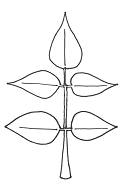 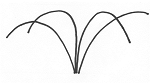 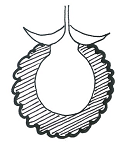 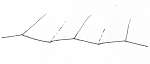 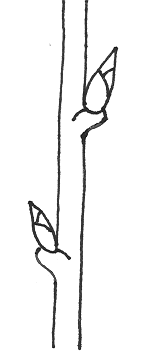 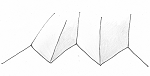 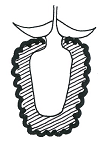 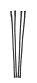 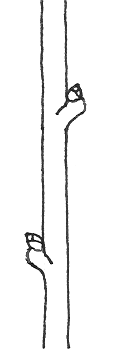 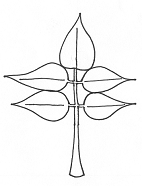 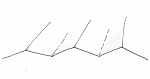 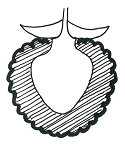 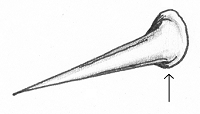 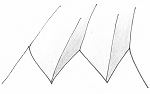 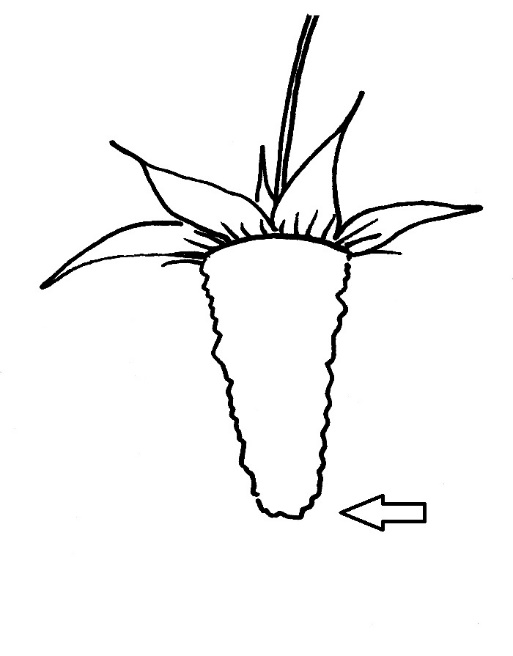 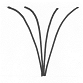 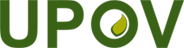 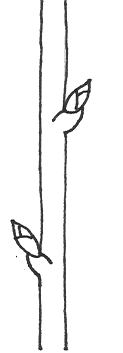 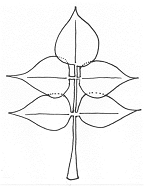 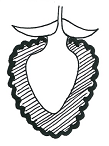 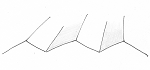 